MARTINSVILLE HIGH SCHOOL BOYS SOCCER CAMP 2018 Camp will consist of teaching basic skills required for the game of soccer.  Players will learn individual skills as well as team principles to improve their game.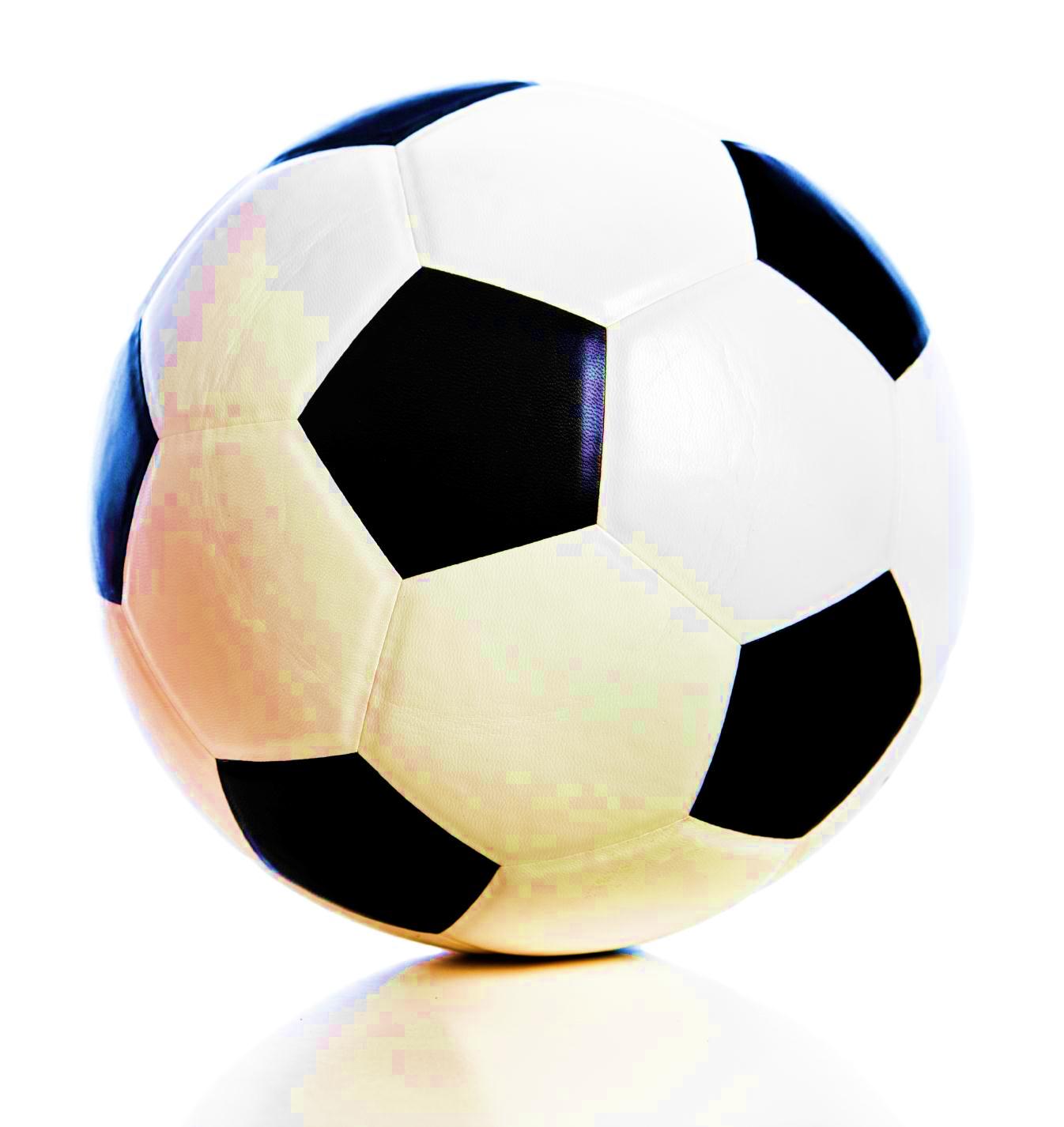 FOR:  BOYS AGE 5 – 14WHEN:  Monday June 4th – Thursday June 7th TIME:  1 - 2:30 pm WHERE:  Martinsville High School soccer practice field (located behind Smith Elem.)COST:  $45 -  Each child will receive a t-shirt and age appropriate soccer ball. (Second child $35)Any questions contact Daniel Urban at (317) 796-6581*** PLEASE SEND REGISTRATION TO:   Daniel Urban  459 Illinois St., Martinsville, IN*** Make checks payable to Daniel Urban         *** Additional forms can be found on http://goartesians.com/ Can sign up day of, but please send registration in before June 2nd  so we can order soccer balls!!!!** PLAYERS ARE TO BRING CLEATS/TENNIS SHOES, SHIN GUARDS AND A POSITIVE ATTITUDE!  Soccer balls will be provided.MID-STATE CONFERENCE CHAMPS: 2     SECTIONAL TITLES: 3    REGIONAL TITLES: 1     ABOUT COACH DANIEL URBAN:	  Daniel Urban has been coaching soccer for 17 years.  He played 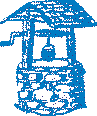 collegiately for the University of Indianapolis Greyhounds from’99 – ’03.  Currently, Urban coaches the Martinsville High School boys team.  He holds a USSF National D license.Name: ___________________________________	Birth year: ___________  	Grade: ______   	School:  ____________________________Parents: _______________________________ 	Email:  ____________________________________Address: ________________________________________   Phone: ________________________  Alt. Phone:  ____________________________Shirt size:   (circle)  YS   YM   YL           AS   AM    AL    AXLI agree not to hold Martinsville High School or the Soccer Program responsible for injuries during any Martinsville Soccer Camp activity.Parent/Guardian Signature_______________________________________________